LIV OLIMPIADA MATEMÁTICA ESPAÑOLA – FASE LOCAL1.-Participantes:                                                                                                      Podrán participar en la LIV Olimpiada Matemática Española todos los alumnos del sistema educativo español o equivalente, matriculados durante el curso 2017 - 2018 en centros españoles o en centros extranjeros homologados establecidos en España, que cursen Bachillerato en el presente curso académico. Con carácter excepcional, y si son avalados por escrito por su profesor, también podrán tomar parte en la LIV Olimpiada Matemática Española alumnos de 3º o 4º  de E.S.O. de excelentes capacidades, matriculados en alguno de los centros descritos en el párrafo anterior en el curso 2017-2018. La participación es individual.2.- Inscripción:Los interesados en participar en la LIV Olimpiada Matemática Española lo solicitarán por escrito, cumplimentando íntegramente el Boletín de Inscripción anexo, el cual enviarán, bien por sí mismos o a través del Centro en que realicen sus estudios, al Delegado de la OME para esta Olimpiada en su Comunidad Autónoma o en su Distrito Universitario. 3.-Desarrollo:                                                                                                                         La Fase Local de la LIV Olimpiada Matemática  Española, se realizará a nivel de Comunidad Autónoma o de Distrito Universitario y consistirá en la resolución de problemas de Matemáticas, en dos sesiones, a realizar el día  19 de enero  de 2018.  Se realizará en el lugar y a la hora que el Delegado de la OME establezca a tal fin. Excepcionalmente podrán modificarse las fechas si las circunstancias particulares de una circunscripción así lo aconsejan. Los alumnos inscritos quedan ya convocados para las pruebas sin necesidad de comunicación personal posterior. Solamente se permitirá la utilización de útiles de dibujo y escritura. En particular, no está permitido (y no se podrán introducir en el aula) el uso de calculadoras, aparatos electrónicos, teléfonos móviles, libros, tablas u otros documentos distintos de los que  proporcione el Tribunal. 4.- Tribunales de la Fase Local:En cada Comunidad Autónoma o Distrito Universitario, cuando no se hayan coordinado a nivel autonómico para la realización de la Fase Local de la Olimpiada Matemática Española, un Tribunal designado por la Real Sociedad Matemática Española calificará los ejercicios y propondrá a los ganadores de esta Fase, en número de tres como máximo por cada Universidad pública existente en la Comunidad Autónoma o por Distrito Universitario. El fallo del Tribunal será inapelable.                                             .                                              5.-Premios de la Fase Local:La Real Sociedad Matemática Española premiará a los alumnos ganadores con un Diploma acreditativo y una cuota anual de socio-estudiante, lo que le da derecho, entre otros beneficios, a recibir la revista “La Gaceta” de la Real Sociedad Matemática Española durante un año. Estos premios son independientes y compatibles con cuantos puedan concederse, además, en cada Comunidad Autónoma o Distrito Universitario.6.- Fase Nacional:En cada Comunidad o Ciudad Autónoma tendrá lugar a continuación una selección de concursantes, entre los ganadores de la Fase Local en los Distritos que corresponden a dicha Comunidad. Estos seleccionados serán los representantes de la correspondiente Comunidad o Ciudad Autónoma en la Fase Nacional de la LIV Olimpiada Matemática Española, que se celebrará en Jaén del 15 al 18 de marzo de 2018. El número de participantes en la Fase Nacional por cada Comunidad o Ciudad Autónoma será el establecido en el anexo a este anuncio. 7.- La Comisión de Olimpiadas puede autorizar que la Fase Nacional tenga una plaza adicional para alumnos no contemplados en el apartado 1 de esta convocatoria.8.- En la Fase Nacional se premiará a los 36 primeros clasificados con Medallas de Oro, Plata y Bronce, en la proporción 1:2:3, respectivamente. Estos premios son compatibles con cuantos pueda conceder el Ministerio de Educación, Cultura y Deporte o cualquier otra Institución.OLIMPIADAS INTERNACIONALES9.- Olimpiada Femenina Europea:                                                                              Las alumnas mejor clasificadas en las fases locales, hasta un máximo de 15, podrán participar en la prueba de selección del equipo español que representará a España en la Olimpiada Femenina Europea (EGMO), que se celebrará en Florencia en abril de 2018. Dicha prueba de selección tendrá lugar en febrero de 2018.                                        10.- Olimpiada Internacional de Matemáticas:                                                         Los alumnos españoles que hayan obtenido Medalla de Oro en la Fase Nacional formarán parte del Equipo Olímpico de España que ostentará su representación en la 59ª Olimpiada Internacional de Matemáticas, que se celebrará en Cluj-Napoca, (Rumanía) en  julio de 2018.                                                                                                                      11.- Olimpiada Iberoamericana de Matemáticas:                                                        La Comisión de Olimpiadas de la RSME decidirá la composición del equipo que representará a España en la XXXIII Olimpiada Iberoamericana de Matemáticas, que tendrá lugar en La Rábida, Huelva, en septiembre de 2018. Para ello tendrá en cuenta los resultados de una prueba de selección, en la que podrán participar tanto los seis integrantes del equipo español de 2018 como los estudiantes que, habiendo obtenido Medalla de Oro en la edición anterior de la Olimpiada, y que por haber completado sus estudios de Bachillerato no puedan participar en la edición actual de la OME, pero cumplan sin embargo los requisitos de participación en la Olimpiada Iberoamericana de Matemáticas.                                                                                                                   12.- Los datos de los participantes formarán parte de un fichero, responsabilidad de la Comisión de Olimpiadas de la RSME, con domicilio en Plaza de Ciencias 3, 28040 Madrid y serán tratados con fines de inscripción y/o participación en la Olimpiada. Asimismo, la inscripción y/o participación en la misma conlleva la cesión de la imagen de los participantes para su posible reproducción y difusión, sin fecha de caducidad, en cualquier tipo de soporte (carteles, folletos, videos, etc.) o publicación que la RSME produzca con el único fin de difundir la olimpiada y sus resultados, nunca para otros fines comerciales o publicitarios. El interesado tendrá derecho a acceder al fichero para solicitar información, rectificación oposición o cancelación de sus datos, así como a solicitar la no utilización de su imagen, previa su identificación, para ninguno de los fines no lucrativos anteriormente indicados, mediante escrito dirigido a la dirección antes indicada.ANEXONúmero de seleccionados  por cada Comunidad (o Ciudad) Autónoma para participar en el Concurso Final.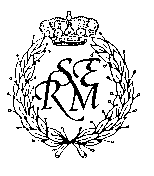 REAL SOCIEDAD MATEMÁTICA ESPAÑOLAOlimpiada Matemática Española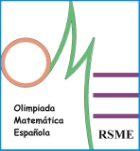 Comunidad o Ciudad AutónomaNúmero de seleccionadosAndalucía12Aragón3Asturias3Canarias3Cantabria3Castilla-La Mancha3Castilla y León3Cataluña9Comunidad Valenciana6Extremadura3Galicia3Islas Baleares3La Rioja3Madrid9Navarra3País Vasco3Región de Murcia3Ceuta1Melilla1